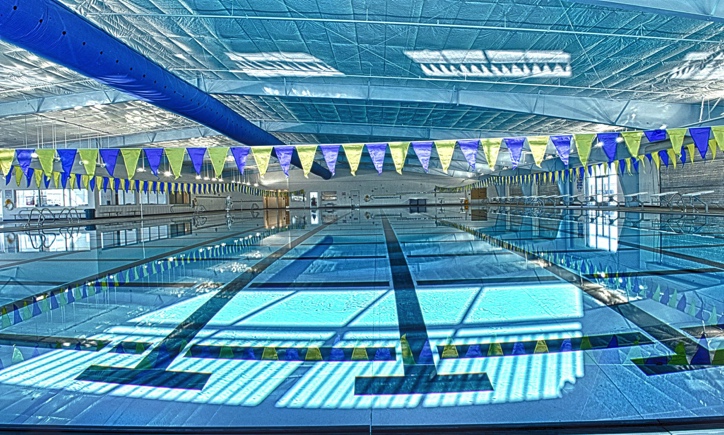 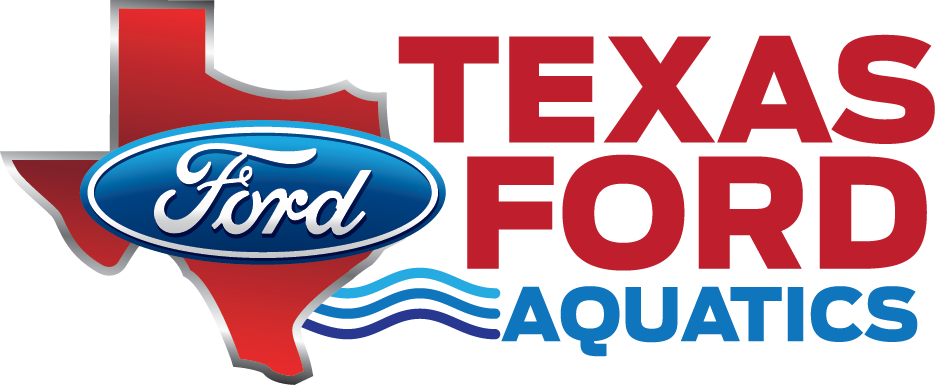 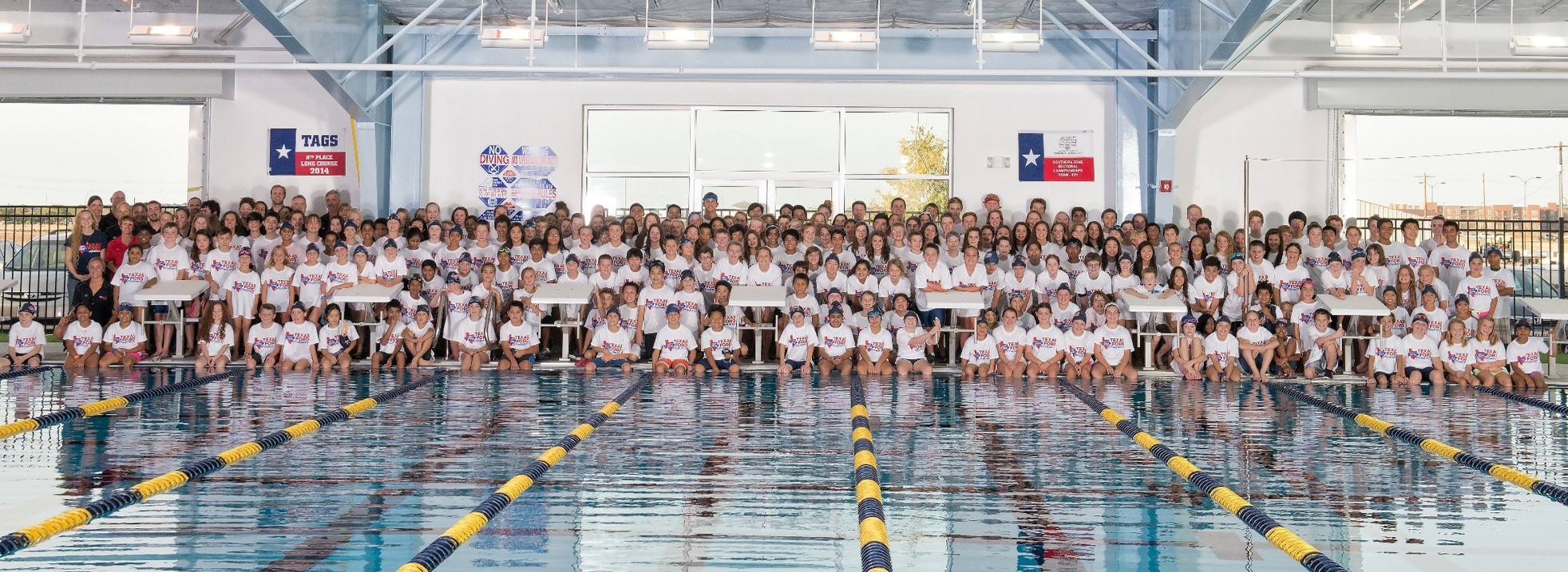 MASTERS SPRING ZONE CHAMPIONSHIPSApril 8th -10thHOSTED BY: Texas Ford Aquatics MastersTYPE OF MEET:  25-yard timed finals.DATES & TIMES & WARM-UP:Friday, April 8th         Session 1:Warm-up 4pmMeet Start 5pmSaturday, April 9th        Session 2:Warm-up 7:30 amMeet Start 8:30 am------Session 3:Warm up: 11 amMeet Starts: 12 noonSunday April 10th     Session 4:Warm-up 7:30 amMeet Start 8:30 amLOCATION:  8353 Legacy Frisco, Texas 75034POOL SPECS:  10 lane 25 yard pool.  8-lane Warm-up and Warm Down available (25 yards)The length of the competition course without a bulkhead is in compliance and on file with USMS in accordance with articles 105.1.7 and 107.2.1TIMING EQUIP.:  Colorado timing system with scoreboard, Touchpad software and LIVE updates and results. MEET ASSISTANT.ELIGIBILITY: All participants must be registered with United States Masters Swimming. A copy of your 2016 USMS card is required with the completed entry.SEEDING:  Times will be seeded Short Course Yards. All events (except the 1650 yard Free) will be seeded slow to fast without regard to age. The 1650 yard Free will be seeded fast to slow without regard to age. Women and Men may swim in a combined heat of the 1650 depending on number of entries. The 1000 yard freestyle will be combined heats of women and men. AGE GROUPS: 18-24, 25-29, 30-34, 35-39, 40-44, etc. Relays: 18+, 25+, 35+, 45+, etc. SCRATCHES: No penalty for scratching on the block.ENTRY LIMIT: Five (5) individual events per day, plus relays. No limit to the number of relays entered - indicate as "A", "B", "C", etc. Swimmers over entered will be removed from their last event on each day over entered.  TIME STANDARDS IN ORDER TO ENTER:500 Freestyle <10:001000 Freestyle <40:001650 Freestyle <60:00ENTRIES : Online Entry is preferred and available for this meet. Online entry can be found at the following link below:Online entries will open January 18th and will close April 4th All mail-in entries must be received by March 30th.ENTRY FEES: $50 per swimmer for full meet	  	     $25 per swimmer for 1-day***NO DECK ENTRIES***Mail in EntriesMasters Spring Zone Championships ATTN: Lindsay Kenney8353 Legacy Frisco, Texas 75034Please Make Checks Payable to: Texas Ford Aquatics CHECK IN: Swimmers are considered checked-in for all individual events with a distance of 200 Meters and less.  **Swimmers must have a positive check in for 400 IM, 1650 Freestyle, 500 Freestyle and 1000 Freestyle** AWARDS: Individual Events & Relay Events: 1st – 3rd Medals & 4th – 8th RibbonsChampionship Team Awards will be presented for combined team, Men’s team  and Women’s team.SCORING: Individual: 9-7-6-5-4-3-2-1                 Relays are double points. OFFICIALS:                      Head Referee: Tom Osterland	Starter: Toni KlineChief Stroke & Turn: Ben Mok Head Marshall: Samantha KluttzMeet Directors: Lindsay KenneyComputer: Kathy Reddin/ Max SachauRULES: Current USMS Swimming Rules and Regulations will govern the meet.INFORMATION:              Lindsay KenneyCoachLindsay@texasfordaquatics.comFrom East of Dallas North Tollway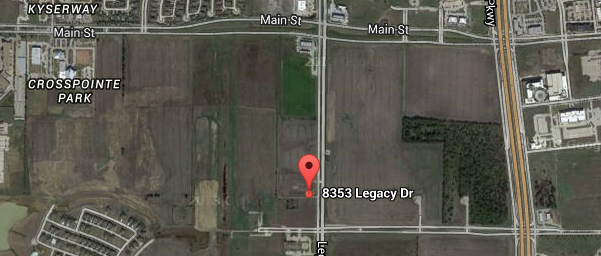 From South of Dallas North Tollway1 Head North on Dallas North Tollway2 Exit Cotton Gin Road3 Take a left on Cotton Gin Road4 Take a right on Legacy, pool located on your left. 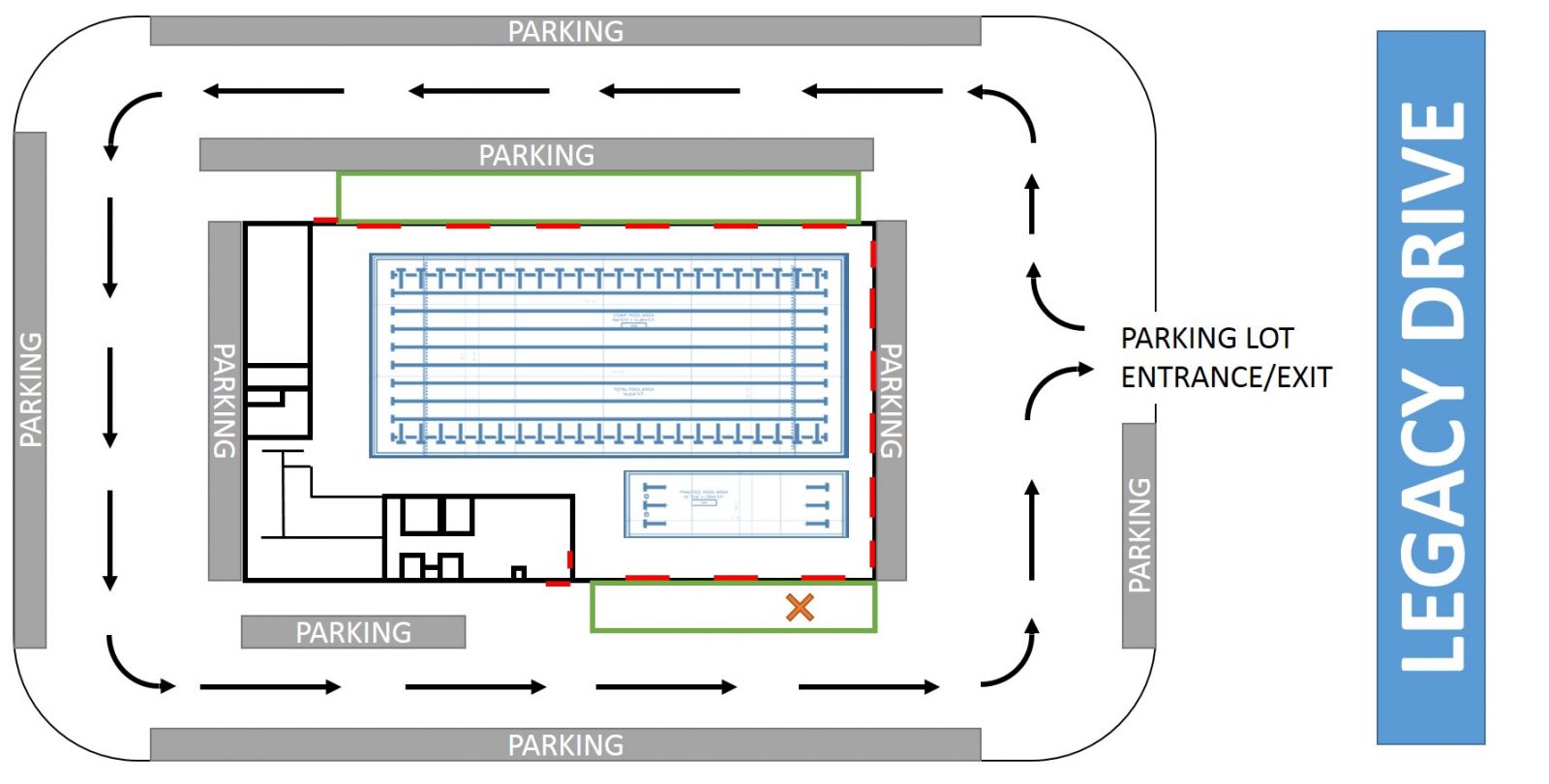 Order of EventsSession 1: Friday, April 8thSaturday, April 9th Session 2: Session 3:Session 4: Sunday, April 10thSession 5:Hotels Hilton Garden Inn 7550 Gaylord Pkwy, Frisco, TX 75034(469) 362-8485Attractions Frisco DrPepper Ballpark, Home of the Rough Riders 7300 Roughriders Trail, Frisco, TX 75034 Stonebriar Centre 2601 Preston Rd, Frisco, TX 75034 Manny’s Tex-Mex 6705 Main St, Frisco, TX 75034 Babe’s Chicken Dinner House 6475 Page Street Frisco, Texas 75034 Aloft Frisco: Frisco Hotel3202 Parkwood Blvd, Frisco, TX 75034(972) 668-6011Plano Arbor Hills Nature Preserve 6701 W Parker Rd, Plano, TX 75093 Shops at Legacy 5741 Legacy Dr Suite 315, Plano, TX 75024 Whiskey Cake 3601 Dallas Pkwy, Plano, TX 75093 Dallas Klyde Warren Park 2012 Woodall Rodgers Freeway, Suite 403, Dallas, TX 75201 NorthPark Center 8687 N Central Expy, Dallas, TX 75225 Nick and Sam’s Steakhouse 3008 Maple Ave, Dallas, TX 75201NumberGenderEvent1Mixed800 Free Relay2Women400 IM3Men400 IM4Women1650 Freestyle5Men1650 Freestyle6Women500 Freestyle7Men500 Freestyle8Women800 Free Relay9Men800 Free Relay10Mixed400 Medley Relay11Women 200 Backstroke12Men200 Backstroke13Women100 Breaststroke14Men100 Breaststroke15Women50 Freestyle16Men50 Freestyle17Women100 IM18Men100 IM19Women400 Free Relay20Men400 Free Relay21Mixed200 Medley Relay22Women100 Butterfly23Men100 Butterfly24Women50 Breaststroke25Men50 Breaststroke26Women200 Freestyle27Men200 Freestyle28Women400 Medley Relay29Men400 Medley Relay30Women1000 Freestyle31Men1000 Freestyle32Mixed400 Free Relay33Women200 Breaststroke34Men200 Breaststroke35Women50 Butterfly36Men50 Butterfly37Women100 Backstroke38Men100 Backstroke39Women200 Medley Relay40Men200 Medley Relay41Women100 Freestyle42Men100 Freestyle43Women200 Butterfly44Men200 Butterfly45Women50 Backstroke46Men50 Backstroke47Women200 IM48Men200 IM49Mixed200 Free Relay50Women200 Free Relay51Men200 Free Relay